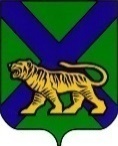 ТЕРРИТОРИАЛЬНАЯ ИЗБИРАТЕЛЬНАЯ КОМИССИЯ
ГОРОДА УССУРИЙСКАРЕШЕНИЕг. УссурийскО рассмотрении информации и.о. руководителя Следственного управленияСК России по Приморскому краю полковника юстиции В.В. Фомина и об утверждении плана мероприятий, направленных на совершенствование системы проведения выборов на территорииУссурийского городского округа в 2020 году10 января 2020 года в территориальную избирательную комиссию города Уссурийска поступила перенаправленная из Избирательной комиссии Приморского края информация   и.о. руководителя Следственного управления СК России по Приморскому краю полковника юстиции В.В. Фомина о недостатках в работе избирательных комиссий при подготовке и проведении выборов депутатов Думы Уссурийского городского округа, состоявшихся 8 сентября 2019 года. Мероприятия по организации и проведении выборов депутатов Думы Уссурийского городского округа реализовывались в соответствии с Календарным планом, утвержденным решением территориальной избирательной комиссии города Уссурийска (далее – ТИК города Уссурийска) от 13 июня 2019 года № 156/1050.  На ТИК города Уссурийска были возложены полномочия окружных избирательных комиссий одномандатных избирательных округов с № 1 по       № 26. Приняты документы на выдвижение от 136 кандидатов, при этом заявлений (жалоб) на деятельность комиссии не зарегистрировано.На территории Уссурийского городского округа образовано 98 участковых избирательных комиссий (далее – УИК), в которых осуществляют деятельность по подготовке и проведению выборов 933 человека.ТИК города Уссурийска постоянно осуществляются мероприятия по информированию и обучению членов УИК и лиц, зачисленных в резерв составов участковых избирательных комиссий, в виде семинаров, лекций, дистанционного обучения. В целях контроля проводится тестирование. В обучающих мероприятиях принимают участие члены Избирательной комиссии Приморского края с правом решающего голоса. При проведении обучающего семинара 22 августа 2019 года отдельный блок вопросов был отнесен к организации досрочного голосования. При проведении выборов в Думу Уссурийского городского округа, состоявшихся 8 сентября 2019 года, досрочно проголосовало 1785 человек, из общего количества выданных избирателям бюллетеней только на четырех не была проставлена печать УИК (в данном случае УИК № 2850), что свидетельствует о нарушениях в организации работы одной участковой избирательной комиссии. Информация об аналогичных нарушениях, связанных с непроставлением печати на оборотной стороне избирательных бюллетеней, извлеченных из конвертов досрочно проголосовавших избирателей на избирательном участке № 2857, основана на информации лиц, присутствующих на избирательном участке. Однако, не исключая возможности допущения данного нарушения, рассматривая жалобы (заявления), связанные с нарушением порядка подсчета голосов, при принятии ТИК Уссурийска решения от 10 сентября 2019 года № 237/1550 «О признании недействительными итогов голосования на избирательном участке№ 2857 на выборах депутатов Думы Уссурийского городского округа, назначенных на 8 сентября 2019 года» данный факт был учтен, как одно из обстоятельств о наличии оснований для признания протокола УИК № 2857 об итогах голосования недействительным.Анализ заявлений (жалоб) поступивших в ТИК города Уссурийска, принятых судебных решений, а также рассматриваемая информация подтверждают слабую организацию работы только 4 УИК из 98. К председателям данных комиссий приняты следующие меры: решением ТИК города Уссурийска от 20 сентября 2019 года № 239/1579 прекращены полномочия председателя и члена УИК № 2857 с правом решающего голоса Кузнецовой В.Н., решением ТИК города Уссурийска от 23 сентября 2019 № 240/1607 прекращены полномочия председателя и члена УИК № 2856 с правом решающего голоса Банновой Л.В., решением ТИК города Уссурийска от 22 января 2020 года № 250/1655  прекращены полномочия председателя и члена УИК № 2850 с правом решающего голоса Смыковой Т.Н.Кроме того, заместителем Уссурийского городского прокурора 16 января 2020 года возбуждено дело об административном правонарушении, предусмотренном ч.1 ст. 5.24 Кодекса Российской Федерации об административных правонарушениях в отношении председателя УИК № 2862 Битнер В.Ф., которое направлено для рассмотрения в суд. После вступления в законную силу постановления суда о привлечении Битнер В.Ф. к административной ответственности ТИК Уссурийска будет решен вопрос о прекращении ее членства в УИК № 2862.В целях защиты избирательных прав граждан Уссурийского городского округа ТИК города Уссурийска своевременно были рассмотрены все поступившие жалобы и по ним приняты соответствующие решения, по вопросам, не относящимся к компетенции комиссии, ТИК города Уссурийска обращения были направлены в соответствующие органы.Принимая во внимание информацию   и.о. руководителя Следственного управления СК России по Приморскому краю полковника юстиции В.В. Фомина, в целях оптимизации порядка проведения выборов и повышения уровня профессиональной подготовки членов участковых избирательных комиссий и лиц, зачисленных в резерв составов участковых избирательных комиссий  Уссурийского городского округа,  на основании п. 9 статьи 26  Федерального закона «Об основных гарантиях избирательных прав и права на участие в референдуме граждан Российской Федерации», статьи 27 Избирательного кодекса Приморского края, руководствуясь Комплексом мер по обучению организаторов выборов и иных участников избирательного процесса, повышению правовой культуры избирателей на 2019-2021 годы, утвержденным постановлением Центральной избирательной комиссии Российской Федерации от 10 апреля 2019 года №  200/1532-7, распоряжением  Центральной избирательной комиссии Российской Федерации от 28 ноября 2017 года № 349-р «О типовом положении об учебном центре (кабинете) избирательной комиссии субъекта Российской Федерации, территориальной избирательной комиссии по обучению кадров избирательных комиссий и других участников избирательного (референдумного) процесса», руководствуясь проектом постановления Центральной избирательной комиссии Российской Федерации (выписка из протокола заседания от 25 декабря 2019 года № 236-2-7), территориальная избирательная комиссия города Уссурийска РЕШИЛА:Принять к сведению информацию   и.о. руководителя Следственного управления СК России по Приморскому краю полковника юстиции В.В. Фомина. Довести информацию и.о. руководителя следственного управления по Приморскому краю полковника юстиции В.В. Фомина до сведения председателей участковых избирательных комиссий избирательных участков №№ 2801-2867, 3801-3831.Утвердить план мероприятий, направленных на совершенствование системы проведения выборов на территории Уссурийского городского округа в 2020 году (прилагается).Копию настоящего решения направить в Избирательную комиссию Приморского края.Разместить настоящее решение на официальном сайте администрации Уссурийского городского округа в разделе «Территориальная избирательная комиссия города Уссурийска» в информационно-телекоммуникационной сети «Интернет».Председатель комиссии	                                                      О.М. МихайловаСекретарь комиссии					                              Н.М. БожкоПриложениек решению территориальной избирательной комиссии города Уссурийскаот 22 января 2020 года № 250/1656План мероприятий, направленных на совершенствование системы проведения выборов на территории Уссурийского городского округа в 2020 году_____________________________________22 января 2020 года№ 250/1656№ п\пНаименование мероприятия Срок исполненияОтветственныеАнализ деятельности участковых избирательных комиссий и подготовка предложений по оптимизации их деятельностиАнализ деятельности участковых избирательных комиссий и подготовка предложений по оптимизации их деятельностиАнализ деятельности участковых избирательных комиссий и подготовка предложений по оптимизации их деятельностиАнализ деятельности участковых избирательных комиссий и подготовка предложений по оптимизации их деятельности1.Проведение анализа жалоб (заявлений), обращений граждан, обобщение нарушений, связанных с организацией деятельности участковых избирательных комиссий. до 01.03.2020Михайлова О.М.2.Проведение проверки документации участковых избирательных комиссий:-протоколы заседаний и решения к ним;-паспорта избирательных участков.до 15.02.2020Божко Н.М.Михайлова О.М.3.Организация работы по устранению замечаний и приведению документации в соответствии с установленными требованиями. до 01.05. 2020Божко Н.М.Михайлова О.М.Создание учебного кабинета территориальной избирательной комиссии города УссурийскаСоздание учебного кабинета территориальной избирательной комиссии города УссурийскаСоздание учебного кабинета территориальной избирательной комиссии города УссурийскаСоздание учебного кабинета территориальной избирательной комиссии города Уссурийска4.Разработка и утверждение Положения об учебном кабинете.до 01.02.2020Михайлова О.М.5.Оснащение учебного кабинета справочными и методическими пособиями, техническими средствами.до 01.03.2020Михайлова О.М.Гаврилов В.О.6.Проведение «открытых» обучающих мероприятий.весь периодМихайлова О.М.Божко Н.М.Организация и проведение обучающих мероприятий типовой учебной программы «Организация деятельности участковой избирательной комиссии»Организация и проведение обучающих мероприятий типовой учебной программы «Организация деятельности участковой избирательной комиссии»Организация и проведение обучающих мероприятий типовой учебной программы «Организация деятельности участковой избирательной комиссии»Организация и проведение обучающих мероприятий типовой учебной программы «Организация деятельности участковой избирательной комиссии»7.Законодательство Российской Федерации о выборах. Положение участковых избирательных комиссий в системе избирательных комиссий Российской Федерации. Организация и планирование деятельности участковой избирательной комиссии.30.01.2020Михайлова О.М.Божко Н.М.8.Делопроизводство в участковой избирательной комиссии. Основные избирательные документы, составляемые участковой избирательной комиссией.06.02.2020Михайлова О.М. Божко Н.М.9.Работа участковой избирательной комиссии с момента начала осуществления избирательных действий до дня, предшествующего дню голосования.20.02.2020Михайлова О.М.Божко Н.М.10.Работа участковой избирательной комиссий в день, предшествующий дню голосования. Организация работы участковой избирательной комиссии
по подготовке к голосованию 
с использованием технических средств. Особенности работы участковой избирательной комиссии при совмещении выборов.27.02.2020Михайлова О.М.Божко Н.М.11.Работа участковой избирательной комиссий в день голосования.12.03.2020Михайлова О.М.Божко Н.М.12.Подсчет голосов избирателей, составление протокола участковой избирательной комиссий об итогах голосования, итоговое заседание участковой избирательной комиссии, выдача копий протокола участковой избирательной комиссии об итогах голосования, представление протокола участковой избирательной комиссии об итогах голосования и иной избирательной документации в территориальную избирательную комиссию.26.03.2020Михайлова О.М.Божко Н.М.13.Работа участковой избирательной комиссии по организации 
и проведению голосования 
в труднодоступных и отдаленных местностях.09.04.2020Михайлова О.М.Божко Н.М.14.Финансовое обеспечение участковой избирательной комиссии в период подготовки и проведения выборов.16.04.2020Михайлова О.М.Божко Н.М.Севрюк А.Р.15.Юридическая ответственность за нарушения законодательства Российской Федерации о выборах.23.04.2020Михайлова О.М.Божко Н.М.16.Управление конфликтами.14.05.2020Михайлова О.М.Божко Н.М.17.Итоговое тестирование.июнь-август(по отдельному графику)Михайлова О.М.Гаврилов В.О.Божко Н.М.Дистанционное обучение на канале «Просто о выборах» видеохостинга «YouTube»Дистанционное обучение на канале «Просто о выборах» видеохостинга «YouTube»Дистанционное обучение на канале «Просто о выборах» видеохостинга «YouTube»Дистанционное обучение на канале «Просто о выборах» видеохостинга «YouTube»18.Тематические занятия по актуальным вопросам избирательного права и избирательного процесса, деятельности избирательных комиссий.по отдельному графикуМихайлова О.М. (информирование о датах и времени проведения)Развитие и регулярное информационное наполнения раздела «Обучение участковых избирательных комиссий страницы «Территориальная избирательная комиссия города Уссурийска» на официальном сайте администрации Уссурийского городского округа в информационно–телекоммуникационной сети «Интернет»Развитие и регулярное информационное наполнения раздела «Обучение участковых избирательных комиссий страницы «Территориальная избирательная комиссия города Уссурийска» на официальном сайте администрации Уссурийского городского округа в информационно–телекоммуникационной сети «Интернет»Развитие и регулярное информационное наполнения раздела «Обучение участковых избирательных комиссий страницы «Территориальная избирательная комиссия города Уссурийска» на официальном сайте администрации Уссурийского городского округа в информационно–телекоммуникационной сети «Интернет»Развитие и регулярное информационное наполнения раздела «Обучение участковых избирательных комиссий страницы «Территориальная избирательная комиссия города Уссурийска» на официальном сайте администрации Уссурийского городского округа в информационно–телекоммуникационной сети «Интернет»19.Размещение справочных материалов и методических пособий в соответствии с типовой учебной программой «Организация деятельности участковой избирательной комиссии».весь периодМихайлова О.М.